Rekonstrukce komunikace ul. Na BělidleV termínu od 1. 6. 2022 bude zahájena rekonstrukce místní komunikace ul. Na Bělidle za úplné uzavírky. Stavební práce bude realizovat společnost STRABAG a.s. Po dobu realizace nebude možné po této ulici projíždět. (Možné to bude pouze v případě nutnosti, podle stavu realizace a po domluvě se stavbyvedoucím!)Dokončení rekonstrukce je plánováno přibližně do 10-ti týdnů od zahájení prací, nejpozději však do 31. 7. 2022.Osoby pověřené jednáním ve věcech realizace díla: Za firmu STRABAG: Tomáš Hofman			mobil: 602 696 216		e-mail: tomas.hofman@strabag.com Za město Police nad Metují:Ing. Pavel Scholz                       	mobil: 606 728 382 		e-mail: scholz@policenm.czDěkujeme za Vaši vstřícnost a trpělivost při realizaci. 			Město Police nad Metují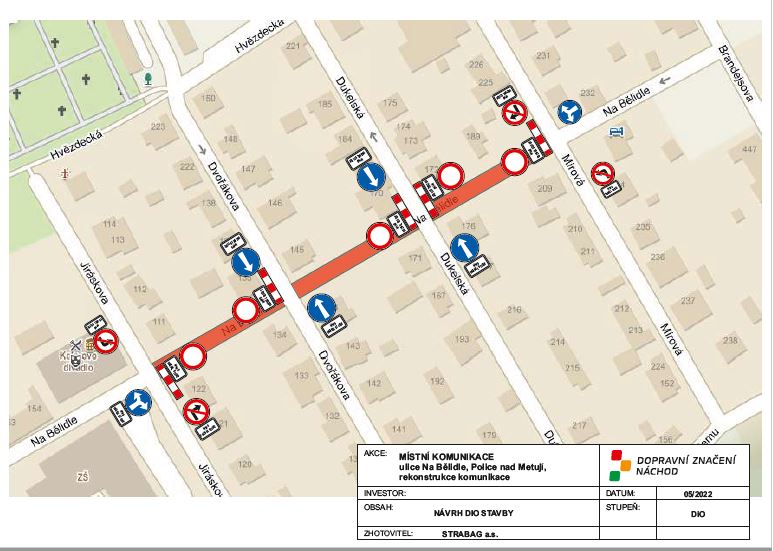 